Overig: tuinierenTuinieren: in de tuin werken en voor de planten zorgenSpitten: met een schep de aarde omscheppenWieden: onkruid (plantjes die daar niet horen te groeien) uit de grond halenSnoeien: takken korter knippen waardoor een plant beter en mooier gaat groeienAanplanten: nieuwe plantjes in de grond zetten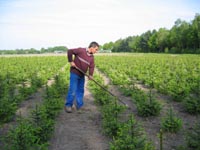 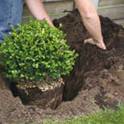 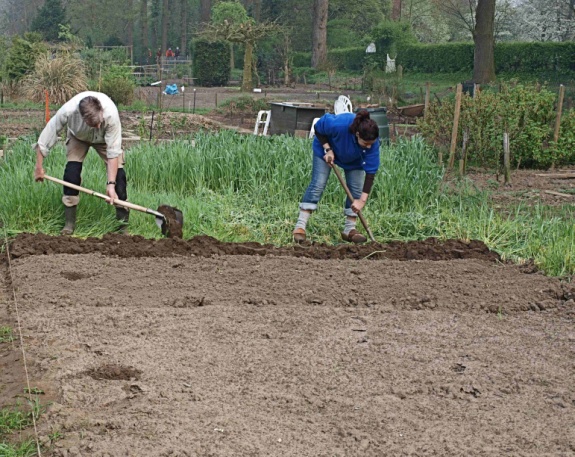 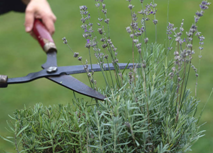 